Tell Me About Synod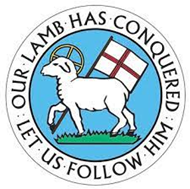 Part IV2024 Synod Mission Project: One Tree PlantedA desire of the 2024 Synod planning team of the Moravian Church Eastern District is to make a positive impact in our community and world by planting trees. Synods use a tremendous amount of paper, and we hope to reduce our footprint through this effort. Trees are essential in creating clean air and water, a healthy climate, and providing habitats for wildlife. For every dollar donated a tree will be planted through the One Tree Planted organization. The Eastern District Synod will match up to the first 250 trees. We encourage our congregations to support this effort to plant more trees. Please join our team and create a positive impact on our environment.Donations may be made through the synod web page: https://www.moravian.org/northern/edsynod2024/ 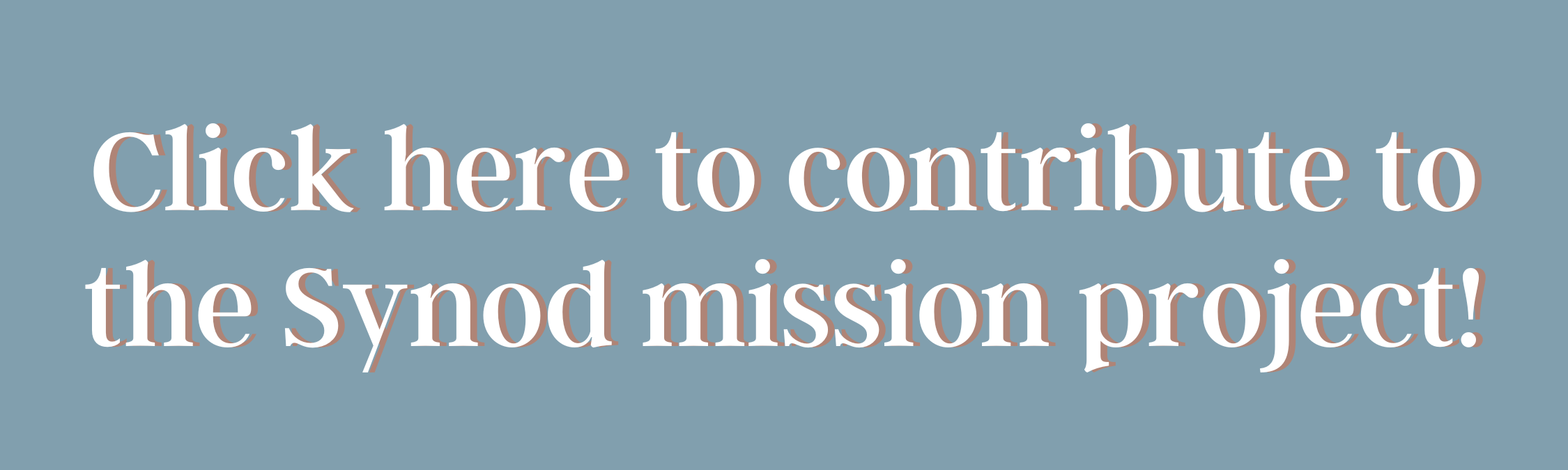 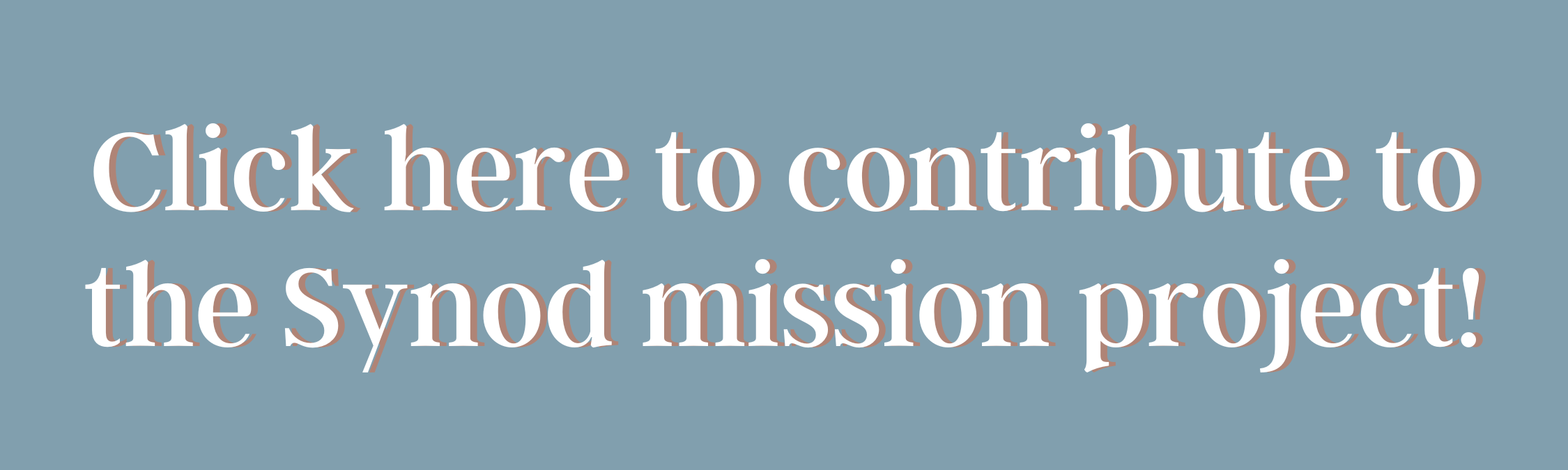 or use the QR code: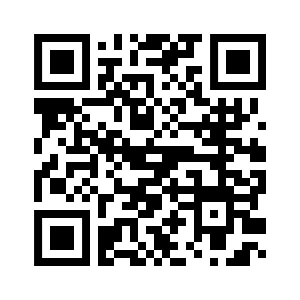 The goal of the Synod planning team is to donate 1,500 trees before the end of Synod on June 29, 2024. Individuals are encouraged to donate, and congregations are asked to collect donations through a joyful noise or monthly mission collection. Please help us make a positive impact on our environment.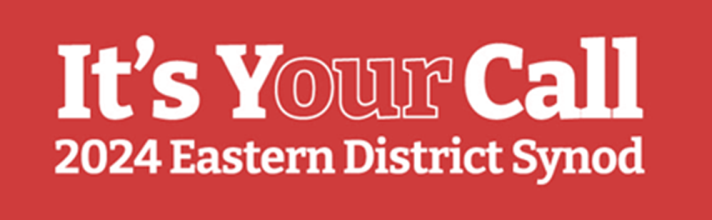 Tell Me About SynodPart IV2024 Synod Mission Project: One Tree PlantedA desire of the 2024 Synod planning team of the Moravian Church Eastern District is to make a positive impact in our community and world by planting trees. Synods use a tremendous amount of paper, and we hope to reduce our footprint through this effort. Trees are essential in creating clean air and water, a healthy climate, and providing habitats for wildlife. For every dollar donated a tree will be planted through the One Tree Planted organization. The Eastern District Synod will match up to the first 250 trees. We encourage our congregations to support this effort to plant more trees. Please join our team and create a positive impact on our environment.Donations may be made through the synod web page:https://www.moravian.org/northern/edsynod2024/ or use the QR code:The goal of the Synod planning team is to donate 1,500 trees before the end of Synod on June 29, 2024. Individuals are encouraged to donate, and congregations are asked to collect donations through a joyful noise or monthly mission collection. Please help us make a positive impact on our environment.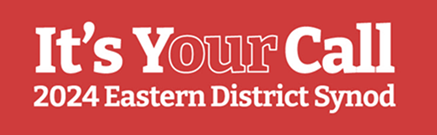 